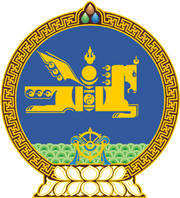 МОНГОЛ УЛСЫН ХУУЛЬ2024 оны 01 сарын 17 өдөр                                                                  Төрийн ордон, Улаанбаатар хотАЖ АХУЙН НЭГЖИЙН ОРЛОГЫНАЛБАН ТАТВАРЫН ТУХАЙ ХУУЛЬДНЭМЭЛТ ОРУУЛАХ ТУХАЙ1 дүгээр зүйл.Аж ахуйн нэгжийн орлогын албан татварын тухай хуулийн 22 дугаар зүйлд доор дурдсан агуулгатай 22.5.20 дахь заалт нэмсүгэй:“22.5.20.Органик  бүтээгдэхүүний тухай хуулийн 4.1.2-т заасан органик бүтээгдэхүүнийг үйлдвэрлэсэн аж ахуйн нэгжийн зөвхөн тухайн бүтээгдэхүүнээс олсон орлогод ногдох албан татварыг орлого олж эхэлсэн эхний таван жилд 100 хувиар, дараагийн таван жилд 50 хувиар хөнгөлнө.”2 дугаар зүйл.Энэ хуулийг Органик бүтээгдэхүүний тухай /Шинэчилсэн найруулга/ хууль хүчин төгөлдөр болсон өдрөөс эхлэн дагаж мөрдөнө. 	МОНГОЛ УЛСЫН 	ИХ ХУРЛЫН ДАРГА 				Г.ЗАНДАНШАТАР 